FORMULARZ OFERTOWYW odpowiedzi na zaproszenie do złożenia oferty:nr: AZP.242.64.NB.2021na: „Przebudowa lokalu mieszkalnego nr 8 wraz z przebudową wewnętrznych instalacji w budynku mieszkalnym wielorodzinnym przy ul. M. J. Piłsudskiego 13 w Świnoujściu”oferuję wykonanie przedmiotu zamówienia za następujących warunkach:Dane dotyczące Wykonawcy:Nazwa: ......................................................................................................................................Siedziba: ...................................................................................................................................Województwo: ……………………………………..Nr tel.: ..................................................................nr fax-u.: .......................................................Nr tel. komórkowego: ……………………………………………Adres: e-mailowy: ………………………………@..............................................................NIP: ...................................................... REGON: ..............................................Osoba upoważniona do podpisania umowy: ………………………………………………..Osoba upoważniona do kontaktów w trakcie realizacji umowy: ………………………….Dane dotyczące Zamawiającego: TBS Lokum sp. z o.o.ul. Wyspiańskiego 35c– 600 ŚwinoujścieWykonawca zobowiązuje się wykonać robotę budowlaną na następujących warunkach:Wartość ryczałtowa oferty wynosi: ……….. zł netto;………...zł ….% podatku VAT, tj.: ……….. zł brutto.Oświadczenia Wykonawcy:OŚWIADCZAM/Y, że zapoznałem/liśmy się z ogłoszeniem, specyfikacją warunków zamówienia (SWZ) załącznikami oraz wyjaśnieniami i zmianami SWZ przekazanymi przez Zamawiającego i uznaję/my się za związanych określonymi w niej postanowieniami i zasadami postępowania.OŚWIADCZAM/Y, że zabezpieczenie należytego wykonania umowy złożymy w formie: pieniężnej;poręczenia bankowego lub poręczenia spółdzielczej kasy oszczędnościowo-kredytowej, z tym że zobowiązanie kasy jest zawsze zobowiązaniem pieniężnym;gwarancji bankowej; gwarancji ubezpieczeniowej; poręczeń udzielanych przez podmioty, o których mowa w art. 6b ust. 5 pkt 2 ustawy z dnia 9 listopada 2000 r. o utworzeniu Polskiej Agencji Rozwoju Przedsiębiorczości.OŚWIADCZAM/Y, że udzielamy następującego okresu gwarancji na cały przedmiot umowy:36 miesięcy (minimalny okres gwarancji)48 miesięcy60 miesięcyOŚWIADCZAM/Y, że zamówienie wykonam/y w terminie:	do 80 dni (maksymalny termin wykonania) 	do 75 dni 	do 70 dniOŚWIADCZAM/Y, iż wybór naszej oferty jako najkorzystniejszej: nie prowadzi do powstania u zamawiającego obowiązku podatkowego, zgodnie z przepisami o podatku od towarów i usług*,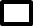 prowadzi do powstania u zamawiającego obowiązku podatkowego, zgodnie z przepisami o podatku od towarów i usług*.*W przypadku, gdy Wykonawca:nie zaznaczy żadnej części zdania powyżej Zamawiający uzna, że wybrana oferta nie prowadzi do powstania u zamawiającego obowiązku podatkowego, zgodnie z przepisami o podatku od towarów i usług,zaznaczy, że wybór jego ofert prowadzi do powstania u Zamawiającego obowiązku podatkowego, zgodnie z art. 225 ust. 2 ustawy PZP, Wykonawca ma obowiązek wskazać:nazwę (rodzaj) usługi, której świadczenie będzie prowadziło do powstania u Zamawiającego obowiązku podatkowego,wartość usługi bez kwoty podatku, stawkę podatku od towarów i usług, która miałaby zostać zastosowana. OŚWIADCZAM/Y, że cena ofertowa brutto została obliczona zgodnie z zasadami zawartymi w SWZ oraz oświadczamy, że w cenie ofertowej brutto uwzględniliśmy wszystkie koszty niezbędne do prawidłowego wykonania zamówienia.OŚWIADCZAM/Y, że pozostaję/emy związani ofertą do dnia wskazanego w SWZ.OŚWIADCZAM/Y, że:NIE ZAMIERZAM/Y powierzać podwykonawcom do wykonania żadnej części niniejszego zamówienia;NASTĘPUJĄCE CZĘŚCI niniejszego zamówienia zamierzamy powierzyć podwykonawcom: (Wykonawca może powierzyć wykonanie zamówienia Podwykonawcom, z wyjątkiem przypadku, gdy ze względu na specyfikę przedmiotu zamówienia Zamawiający zastrzeże w specyfikacji warunków zamówienia, że część lub całość zamówienia nie może być powierzona Podwykonawcom):Nazwa podwykonawcy, (jeśli jest znana): ________________________________Nazwa części zamówienia powierzona podwykonawcy  ____________________OŚWIADCZAM/Y, że zapoznałem/liśmy się z projektem umowy, stanowiącym załącznik nr 5 do  SWZ i zobowiązuję/my się, w przypadku wyboru naszej oferty, do zawarcia umowy zgodnej z niniejszą ofertą, na warunkach określonych w SWZ, w miejscu i terminie wyznaczonym przez Zamawiającego.OŚWIADCZAM/Y, że jestem/śmy:mikroprzedsiębiorcą,małym przedsiębiorcą,średnim przedsiębiorcą,dużym przedsiębiorcą,pochodzi z innych państw członkowskich Unii Europejskiej,pochodzi z państw niebędących członkami Unii Europejskiej.(Podstawa prawna – ustawa z dnia 30 kwietnia 2018 r. Prawo przedsiębiorców Dz. U. z 2018 r., poz. 650)ZOBOWIĄZUJĘ/MY się do postępowania z odpadami zgodnie z przepisami ustawy z dnia 14 grudnia 2012 r. o odpadach (Dz. U. 2020 poz. 797 z późn. zm.) oraz wykonania na własny koszt i ryzyko zagospodarowania odpadów powstałych w wyniku robót budowlanych.OŚWIADCZAM/Y, że wypełniam/y obowiązki informacyjne przewidziane w art. 13 lub art. 14 RODO wobec osób fizycznych, od których dane osobowe bezpośrednio lub pośrednio pozyskałem w celu ubiegania się o udzielenie zamówienia publicznego w niniejszym postępowaniu.OŚWIADCZAM/Y, że wyrażam/y zgodę na przetwarzanie moich danych osobowych zawartych na potrzeby niniejszego postępowania (dotyczy Wykonawcy będącego osobą fizyczną, Wykonawcy będącego osobą fizyczną prowadzącą jednoosobową działalność gospodarczą, pełnomocnika wykonawcy będącego osobą fizyczną).UWAGA! Pkt 15 wypełnić tylko w przypadku, o którym mowa w art. 117 ust. 2 i 3 ustawy pzp.Oświadczenie konsorcjum/ spółki cywilnej w sytuacji, o której mowa w art. 117 ust. 2 i 3 ustawy Pzp o wykonaniu zamówienia przez wykonawcę - Oświadczam, że wskazane poniżej roboty budowlane, wykonają poszczególni wykonawcy:Nazwa danego wykonawcy: ……………………….. Zakres zamówienia robót, który będzie wykonywać wskazany wykonawca: ………………………………………………………………..……………………Nazwa danego wykonawcy:………………………..Zakres zamówienia robót, który będzie wykonywać wskazany wykonawca: ………………………………………………………………………….……………Załączam/my następujące dokumenty: …………………………………………………………………………………………………..Inne, istotne informacje Wykonawcy:......................................................................................................................................................Dokument przekazuje się w postaci elektronicznej i opatruje się kwalifikowanym podpisem elektronicznym, podpisem zaufanym lub podpisem osobistym.